Reading Lesson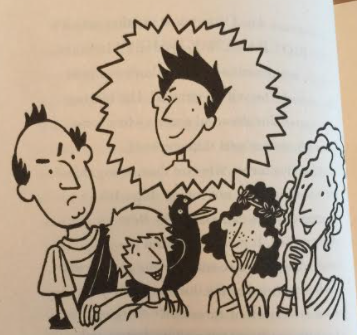 Friday 26th February Pages 3-6Character ConnectionsCan you complete the character connections?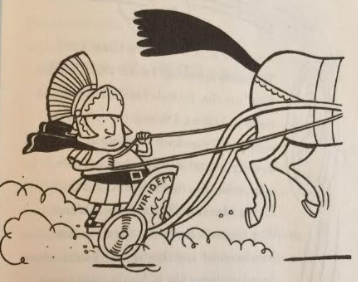 